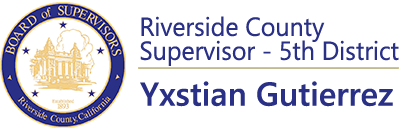 RE:	Boards, Committees and Commissions  DATE:		Monday, March 13, 2023_______________________________________________________________________________________Board, Committee or Commission			Number of VacanciesAssessment Appeals Board 3 (Open county)			1Community Action Commission					1Community Fac. Dist. Spec. Tax (Tax Appeal)			1Count Archives Commission 					1Emergency Medical Care Committee				1Fair Board 	(Indio Fairgrounds)					1Children and Families Advisory Committee (First 5)		1Flood Control Commission 					3In-Home Supportive Services Advisory Council			2Nuview/Romoland Municipal Advisory Council			2 alternate seatsRiv. Co. Reg. Park & Open-Space Dist. Advisory Council		1San Gorgonio Pass Municipal Advisory Council			1 alternate seatSolid Waste Mgmt. Advisory Council 				1Summit Cemetery District 					1Youth Advisory Council						Open  Senior Advisory Committee					7